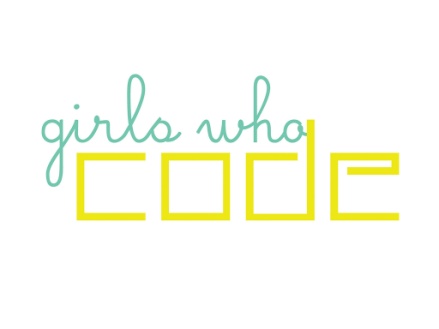 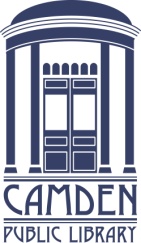       Application for 2019-2020Name: _______________________________________________________________Address: ______________________________________________________________Phone Number: _________________________________________________________Email Address: _________________________________________________________Age:_______ Grade Level: ____________ School: _______________________________Parent/Guardian Name: ___________________________________________________Parent/Guardian Phone Number: _____________________________________________Parent/Guardian Email: ___________________________________________________Are you willing/able to be a volunteer?  Yes             No  If yes, please check all that would apply: Meeting support             Snacks           Field Trip Chaperone/transport           Other Why are you interested in joining the club? ________________________________________________________________________________________________________________________________________________________________________________________________________________________________________________________________________________________________________________________________________________________________________________________________________________________What do you hope to achieve by the end of the club season? ________________________________________________________________________________________________________________________________________What computer and/or coding experience do you have? ________________________________________________________________________________________________________________________________________Are you able to attend at least 80% of the meetings? Yes           NoStudent Signature: _____________________________ Date: ___________Parent/Guardian Signature: _______________________ Date: ___________